						Předkládá:	Mgr. Jiří Pospíšil,								1. náměstek primátora						Zpracovaly:	Mgr. Alexandra Klímková,				vedoucí Odboru správy a údržby 				majetku města								Zuzana Najbrová,			odborný referent oddělení nakládání s majetkem města Odboru SÚMMZasedání Zastupitelstva města Prostějovakonané dne 20. 04. 2021Schválení prodeje pozemku p.č. 510/5 v k.ú. DomamysliceNávrh usnesení:Zastupitelstvo města Prostějovas c h v a l u j eprodej pozemku p.č. 510/5 – zahrada o výměře 132 m2 v k.ú. Domamyslice manželům, fyzickým osobám, za následujících podmínek:za kupní cenu ve výši dle znaleckého posudku (cena obvyklá) 72.000 Kč (cca 545 Kč/m2) splatnou před podpisem smlouvy,náklady spojené s vyhotovením znaleckého posudku a správní poplatek spojený s podáním návrhu na povolení vkladu vlastnického práva do katastru nemovitostí uhradí kupující.Důvodová zpráva:Na Odbor správy a údržby majetku města Magistrátu města Prostějova se dne 25.09.2020 obrátila fyzická osoba, s žádostí o prodej pozemku Statutárního města Prostějova p.č. 510/5 – zahrada o výměře 132 m2 v k.ú. Domamyslice. Jedná se o pozemek, který se nachází v ul. Na splávku, a spolu se sousedním pozemkem p.č. 45 v k.ú. Domamyslice tvoří jeden funkční celek (zaplocenou zahradu). Vzhledem k tomu, že žadatelka má se svým manželem ve společném jmění manželů sousední pozemek p.č. 45 v k.ú. Domamyslice, ráda by odkupem předmětného pozemku p.č. 510/5 v k.ú. Domamyslice trvale dořešila jeho užívání. V případě prodeje předmětného pozemku navrhuje žadatelka prodej realizovat rovněž do společného jmění manželů. Záležitost je řešena pod SpZn. OSUMM 321/2020.Stanoviska odborů MMPv (subjektů):1. Odbor územního plánování a památkové péče sděluje, že pozemek parc. č. 510/5 v katastrálním území Domamyslice je součástí stabilizované plochy č.0502 smíšené obytné (SX), pro kterou je stanovena maximální výška zástavby 7/10 m (maximální výška římsy nebo okapní hrany / maximální výška hřebene střechy nebo ustoupeného podlaží pod úhlem 45°). Odbor územního plánování a památkové péče. Z hlediska územního plánování nemá Odbor územního plánování a památkové péče připomínky. Upozorňuje na rozdílné vlastnictví okolních pozemků a nedostatečnou šířku pozemku. Nejedná se o proluku pro stavbu rodinného domu.2. Odbor rozvoje a investic posoudil uvedenou nabídku a sděluje, že nemá námitky k prodeji výše uvedeného pozemku. Současně doporučujeme oslovit vlastníky sousedních pozemků s informací o záměru prodeje předmětného pozemku.3. Odbor životního prostřední nemá námitek k odprodeji pozemku. 4. Odbor dopravy jako příslušný silniční správní úřad pro místní komunikace, veřejně přístupné účelové komunikace a silnice II. a III. tříd dle § 40 odst. 4 a 5 zákona č. 13/1997 Sb., o pozemních komunikacích, ve znění pozdějších předpisů, sděluje, že se prodej výše uvedeného pozemku nedotýká našich zájmů. 5. Osadní výbor Čechovice, Krasice, Domamyslice doporučuje prodej pozemku p.č. 510/5 v k.ú. Domamyslice za standardních smluvních a tržních podmínek. Rada města Prostějova dne 26.01.2021 usnesením č. 1045 vyhlásila záměr prodeje pozemku p.č. 510/5 – zahrada o výměře 132 m2 v k.ú. Domamyslice za následujících podmínek:za kupní cenu ve výši minimálně dle znaleckého posudku (cena obvyklá) splatnou před podpisem smlouvy,náklady spojené s vyhotovením znaleckého posudku a správní poplatek spojený s podáním návrhu na povolení vkladu vlastnického práva do katastru nemovitostí uhradí kupující.Záměr prodeje předmětného pozemku byl v souladu s příslušnými ustanoveními zákona č. 128/2000 Sb., o obcích (obecní zřízení), ve znění pozdějších předpisů, zveřejněn vyvěšením na úřední desce Magistrátu města Prostějova a způsobem umožňujícím dálkový přístup. K vyhlášenému záměru se v zákonem stanovené lhůtě nikdo jiný nepřihlásil. Dle znaleckého posudku byla obvyklá cena pozemku p.č. 510/5 v k.ú. Domamyslice znalcem stanovena ve výši 72.000 Kč (cca 545 Kč/m2).6. Stanovisko předkladatele:Odbor správy a údržby majetku města nemá námitek ke schválení prodeje pozemku p.č. 510/5 – zahrada o výměře 132 m2 v k.ú. Domamyslice manželům, fyzickým osobám, za podmínek dle návrhu usnesení. Manželé, fyzické osoby nejsou dlužníky Statutárního města Prostějova.Materiál byl předložen k projednání na schůzi Finančního výboru dne 13.04.2021.Osobní údaje fyzických osob jsou z textu vyjmuty v souladu s příslušnými ustanoveními zákona č.101/2000 Sb., o ochraně osobních údajů a o změně některých zákonů, ve znění pozdějších předpisů. Úplné znění materiálu je v souladu s příslušnými ustanoveními zákona č. 128/2000 Sb., o obcích (obecní zřízení), ve znění pozdějších předpisů k nahlédnutí na Magistrátu města ProstějovaPřílohy:situační mapa – příloha č. 1mapa širších vztahů – příloha č. 2situační mapa s vyznačením pozemků Statutárního města Prostějova (vyznačeny růžově) – příloha č. 3fotodokumentace – příloha č. 4Příloha č. 1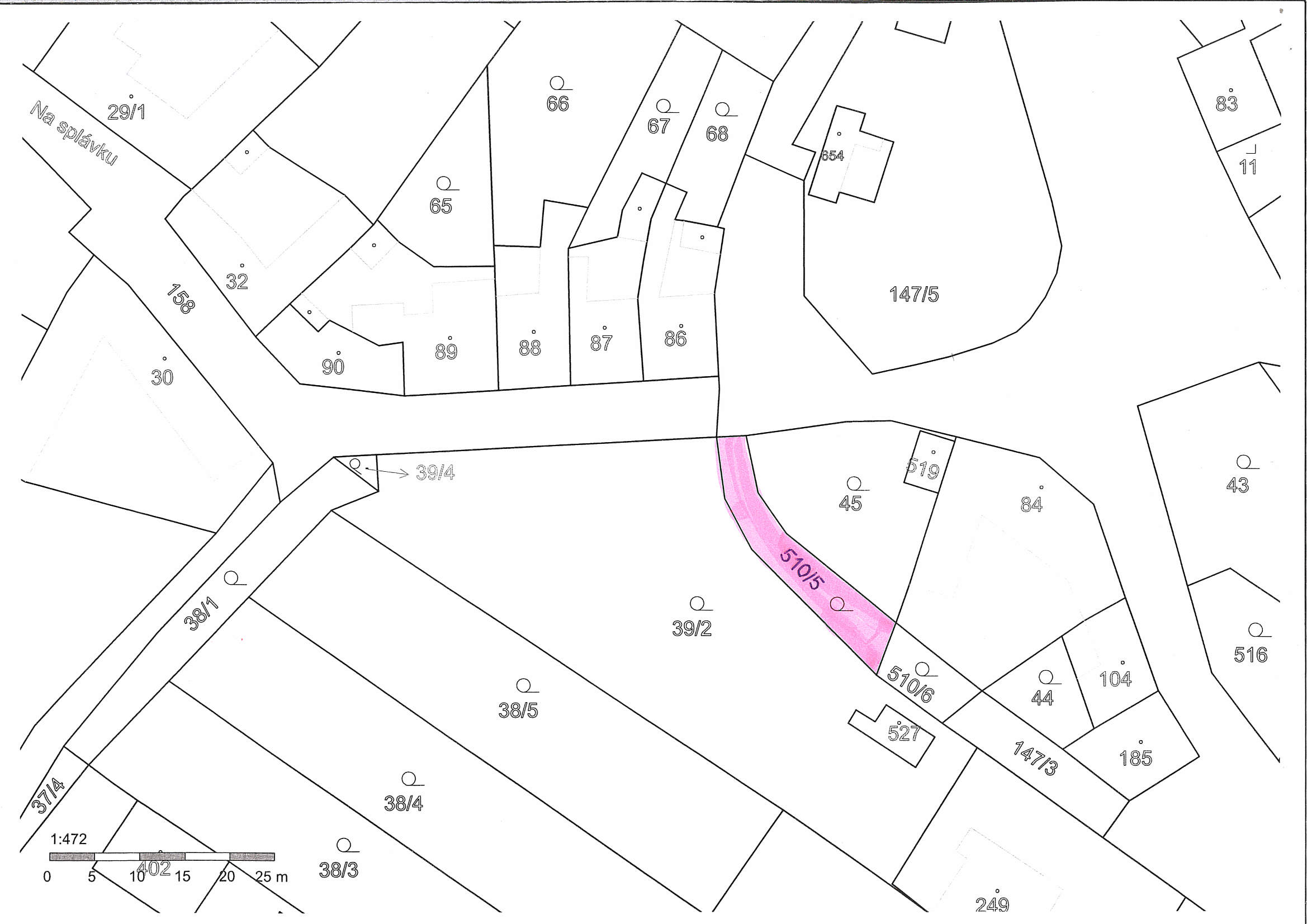 Příloha č. 2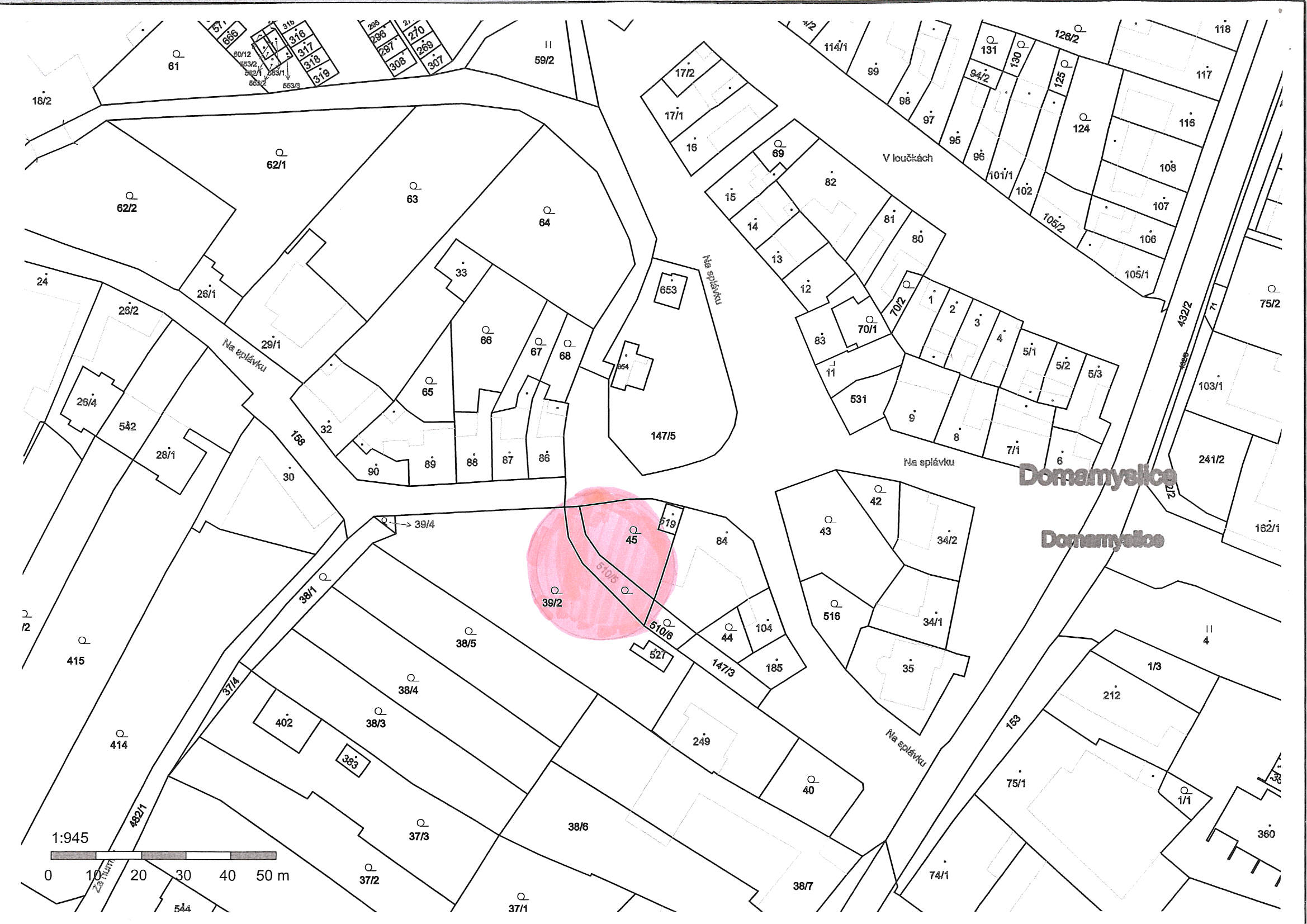 Příloha č. 3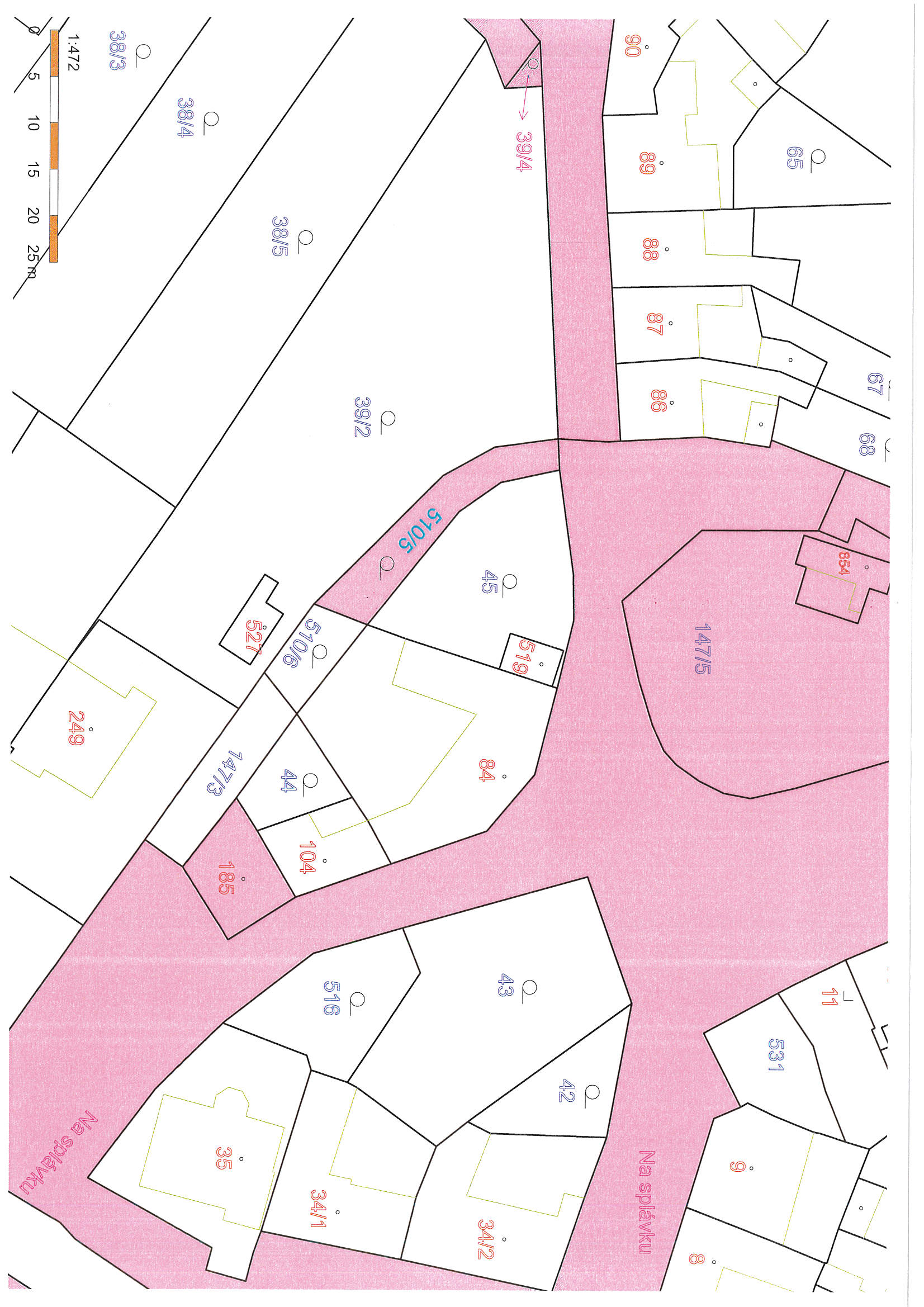 Příloha č. 4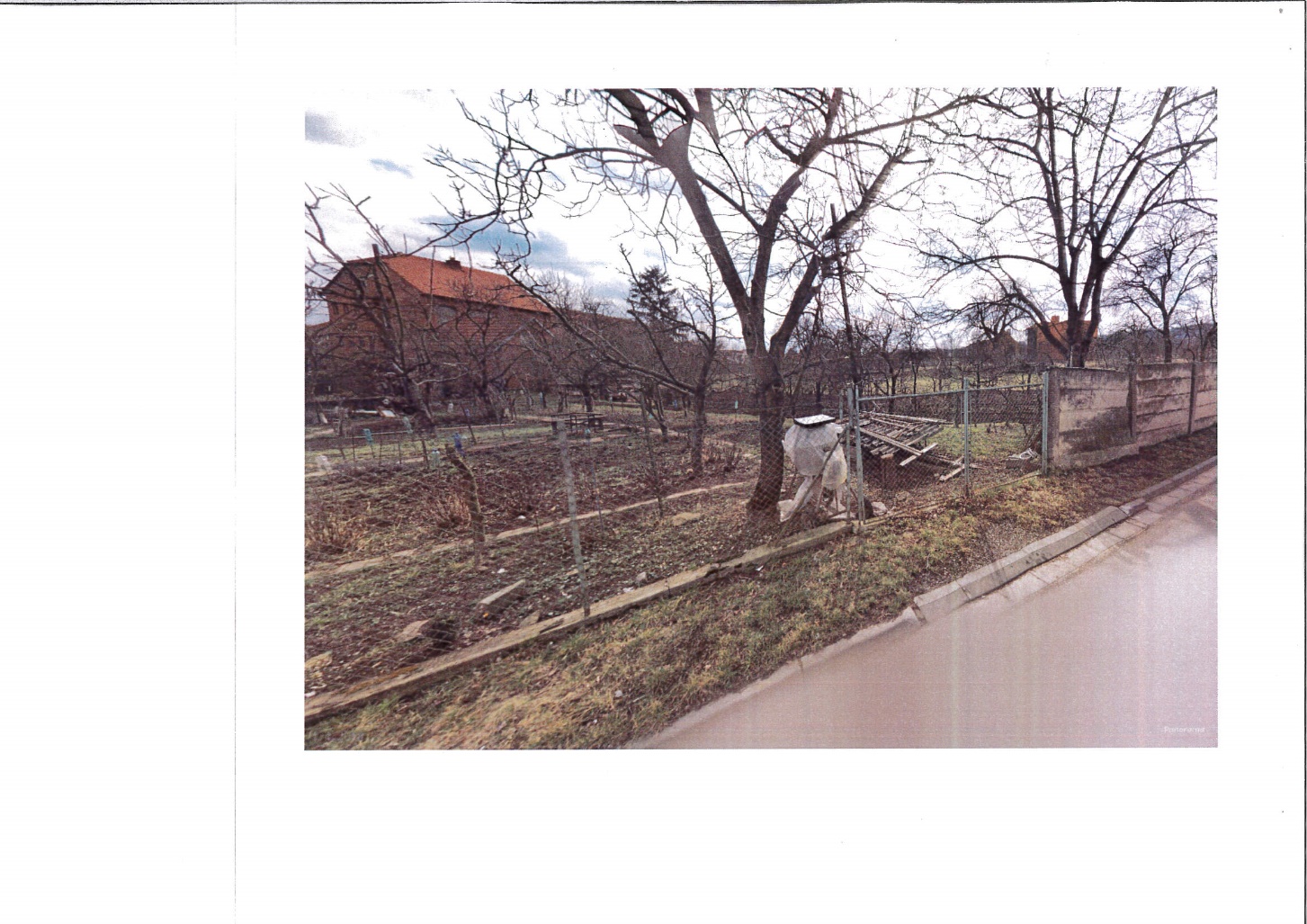 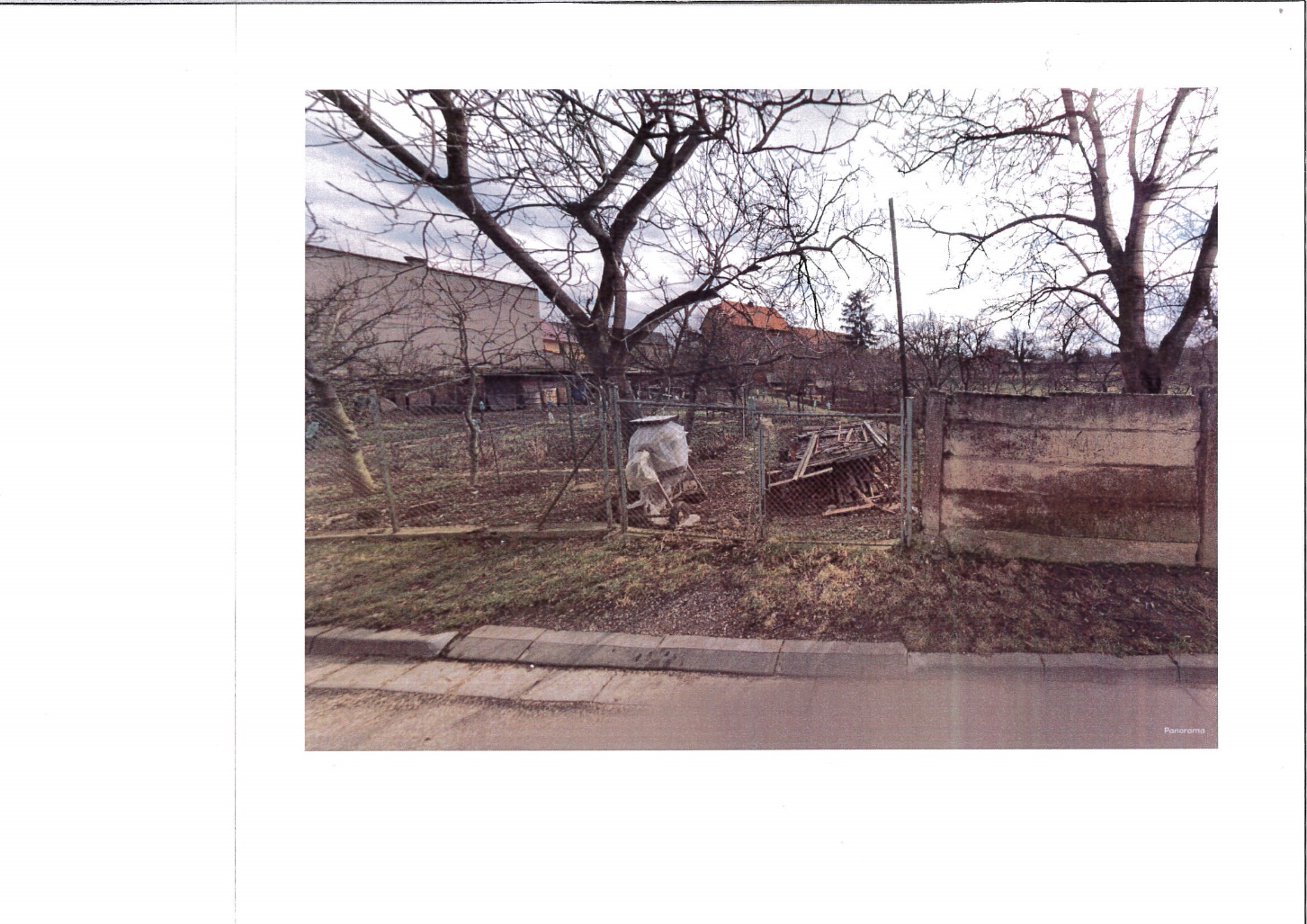 P o d p i s yP o d p i s yP o d p i s yP o d p i s yPředkladatelMgr. Jiří Pospíšil, 1. náměstek primátora06.04.2021Mgr. Pospíšil, v.r.Za správnostMgr. Alexandra Klímková, vedoucí Odboru správy a údržby majetku města06.04.2021Mgr. Klímková, v.r.Zpracovatel Zuzana Najbrová, odborný referent oddělení nakládání s majetkem města Odboru SÚMM06.04.2021Najbrová, v.r.Důvodová zpráva obsahuje stanoviska dotčených odborů MMPv (subjektů)Důvodová zpráva obsahuje stanoviska dotčených odborů MMPv (subjektů)Důvodová zpráva obsahuje stanoviska dotčených odborů MMPv (subjektů)Důvodová zpráva obsahuje stanoviska dotčených odborů MMPv (subjektů)Odbor MMPv (subjekt)Odbor MMPv (subjekt)Stanovisko ze dneResumé1.OÚPPP15.10.2020nemá připomínky2.ORI14.10.2020nemá námitky 3.OŽP20.10.2020nemá námitek4.OD20.10.2020nedotýká se zájmů OD5.Osadní výbor Čechovice, Krasice, Domamyslice14.12.2020doporučuje prodej za standardních smluvních a tržních podmínek6.OSÚMM06.04.2021nemá námitek